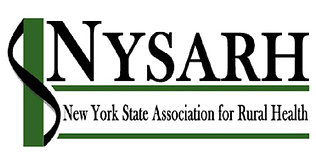 NYSARH Governance Committee MeetingApril 15, 2019 Board members present:  Claire Parde (Chair), Richard Merchant, Carrie RoseameliaBoard members excused:  Derrik Chrisler, Ann BattagliaStaff members present: Sara Wall BollingerCall to Order: Called to order by Claire Parde at 11:00 amDiscussion Summary:Identifying members whose terms end in 2019The Committee reviewed the Board Composition and Recruitment Matrix to identify those members whose terms will expire in 2019.  Members whose current terms will end in 2019 and who are eligible to serve another term are as follows:Ann BattagliaDerrik ChrislerCarrie RoseameliaGertrude O’SullivanMary ZelaznyRichard Merchant’s term also expires in 2019.  He will be leaving the board at that time Action: Claire will draft and send letters to the aforementioned members asking them to renew their commitment for another term.Identifying the number of positions for which the Committee will recruitThe Committee considered the following three options:Allowing the board to reduce in size through the vacancy that will be created with Richard’s departure; assuming all eligible members renew their commitment, this would put the board at 19Recruiting one (1) new member to restore the board to its current size of 20 membersRecruiting two (2) new members to grow the board to 21, the maximum number permitted The group discussed all three options and decided to recruit for two new members.Reviewing the Board Composition and Recruitment Matrix to identify recruitment prioritiesThe Committee reviewed the Board Composition and Recruitment Matrix in order to identify this year’s recruitment priorities.	While the group agreed that there is good regional representation at this time (at least two members representing each region of the state), they identified the following gaps in sector representation:Allied health professionalsHealth plans/managed careLong-term careThe group agreed that representation from the Association of Healthcare Providers and the Health Plan Association of New York would nicely meet these needs.  The Committee considered whether it would conduct targeted recruitment of these individuals or simply encourage them to apply in response to an open call for applications to the Association’s membership. It was decided that they would simply be encouraged to apply. Criteria for selectionThe group briefly discussed criteria for selection of new members.  Key considerations include the willingness and ability to commit significant time and energy to board membership, including committee work.  The group will review the board member job description and application to ensure that it adequately speaks to these key expectations/selection criteria.Action:  Claire will circulate the board member job description and application to committee membersDeveloping the Committee’s Slate of OfficersThe Committee recognized that all four current officers have served in their capacity for at least two years.  As per the bylaws, Officers may only serve in a single office for a maximum of two (2) consecutive one-year terms, so the entire slate must be considered.  The Committee discussed potential candidates for each office, with a particular emphasis on succession and providing leadership opportunities to newer members. Action: Claire will contact the members to gauge their interest and report back to the group. Adjournment: at 12:03 p.m.Next Meeting Date and Time:  Monday, May 20th  at 11:00 a.m. 